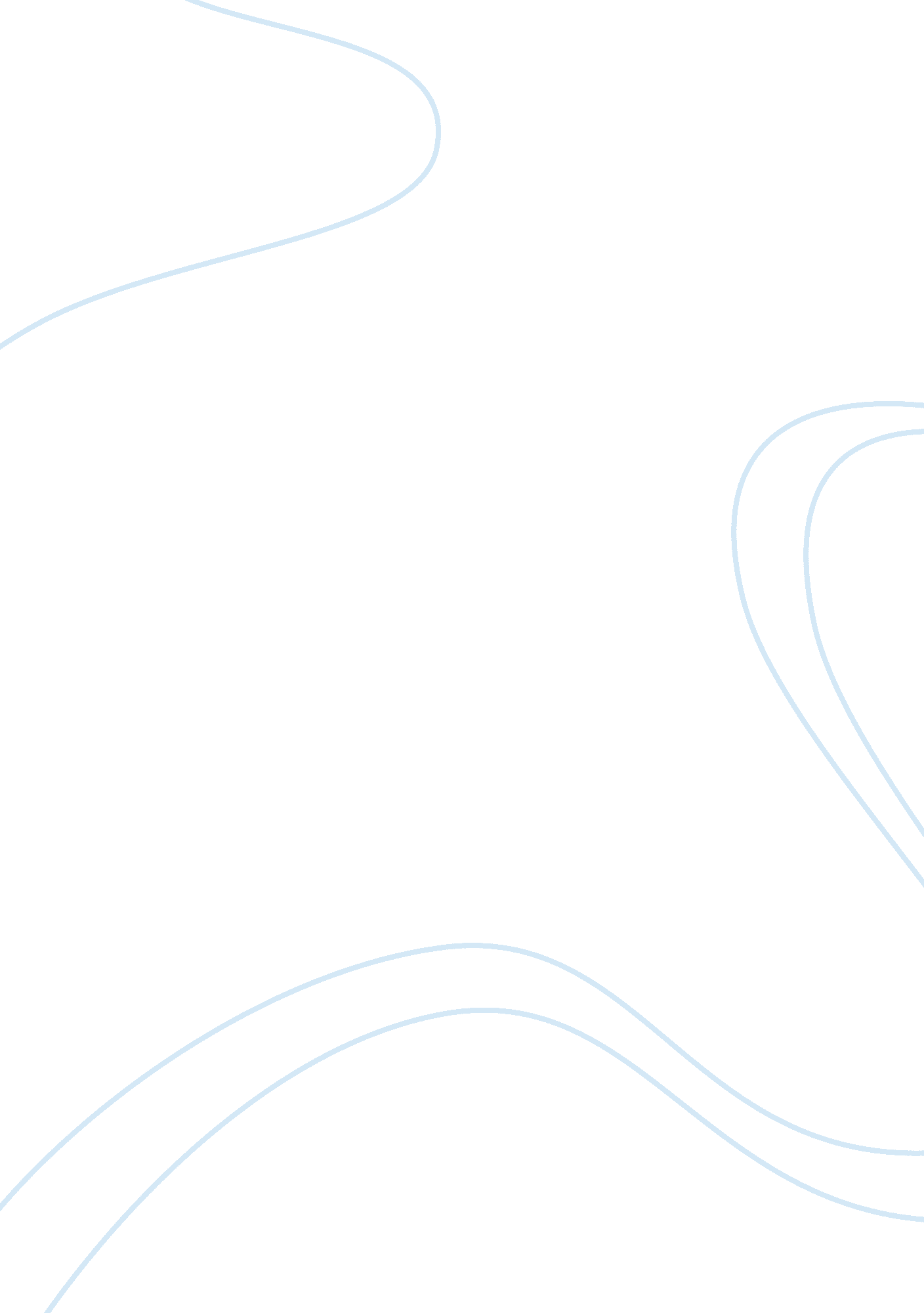 TrekkiesScience, Anthropology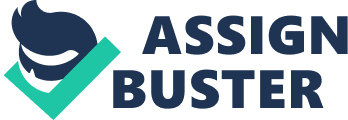 Trekkies “ Trekkies” highlighted how culture can be created as each of the performers talked about their personal experiences while playing certain role or character in the film Star Trek (TV-Tastic, 2011a; TV-Tastic, 2011b). Other than the use of language, it also pointed out that a star trek culture can be created as soon as people learn to accept the film over time. For instance, over the years, some people can become a real “ fan” of Star Trek (TV-Tastic, 2011a, 2: 26). Upon acknowledging the story behind star trek, playing the role of some of its characters can become “ normal” for some people (TV-Tastic, 2011a, 2: 31). 
It is widely known that culture is something that can be shared by a common group of people. As soon as the acting of some Star Trek role becomes “ normal”, then, it could eventually become a part of some people’s culture. As a learned culture, people who are active in playing certain role in this film can use some verbal or non-verbal cues as a symbol for Star Trek culture. 
Culture can also be created through adaptation. For instance, the mere act of being accustomed to wearing a uniform can be a way of becoming a role model for some people (TV-Tastic, 2011a, 7: 24). Likewise, wearing uniform can also make people acknowledge or accept the idea of who and what a person loves to do in their chosen career (TV-Tastic, 2011a, 9: 52). In the process of gathering people with the same concerns, ideas, sentiments, and beliefs, it is possible to build culture. 
References 
TV-Tastic. (2011a, November 12). Trekkies Complete Film (Part 1). Retrieved June 16, 2015, from http://www. dailymotion. com/video/xmah25_trekkies-complete-film-part-1_shortfilms 
TV-Tastic. (2011b, November 12). Trekkies Complete Film (Part 2). Retrieved June 15, 2015 